You can edit your title and name in the red box of file(.doc).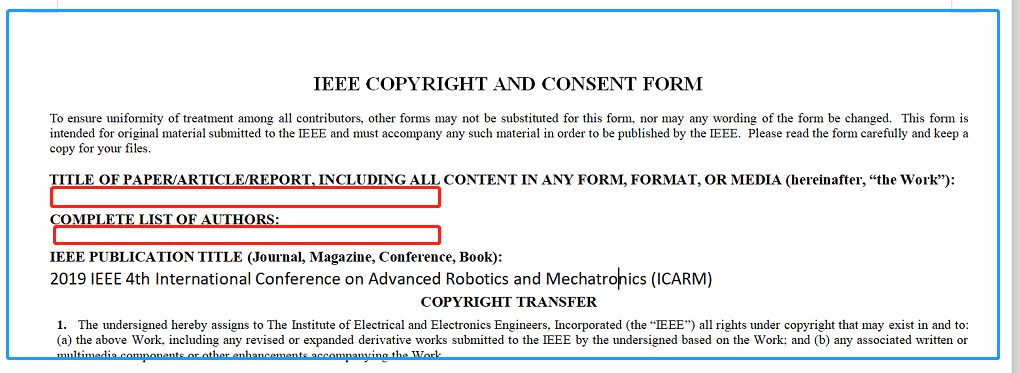 Print the file.Sign your manuscript name and date in the red box.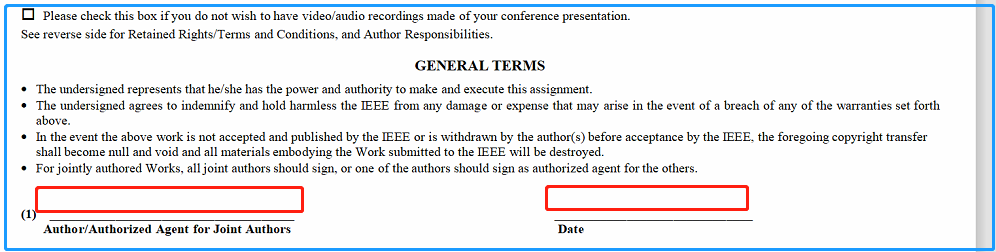 Scan this signed files into PDF version and upload it to the submission system.Url: http://ras.papercept.net/conferences/scripts/start.pl